О внесении изменений в перечень должностей муниципальной службы в органах местного самоуправления Слободо-Туринского муниципального района, замещение которых связано с коррупционными рисками, утвержденный постановлением Администрации Слободо-Туринского муниципального района от 14.12.2022  № 531Руководствуясь Федеральным законом от 02 марта 2007 года №25-ФЗ «О муниципальной службе в Российской Федерации», Федеральным законом                    от 25 декабря 2008 года № 273-ФЗ «О противодействии коррупции», Указом Президента Российской Федерации от 18.05.2009 № 557 «Об утверждении перечня должностей федеральной государственной службы, при замещении которых федеральные государственные служащие обязаны представлять сведения о своих доходах, об имуществе и обязательствах имущественного характера, а также сведения о доходах, об имуществе и обязательствах имущественного характера своих супруги (супруга) и несовершеннолетних детей», методическими рекомендациями по проведению оценки коррупционных рисков, возникающих при реализации функций (версия 2.0) разработанных Минтрудом России и Методическими рекомендациями по формированию перечня должностей муниципальной службы, при назначении на которые, граждане и при замещении которых муниципальные служащие обязаны предоставлять сведения о своих доходах, расходах, об имуществе и обязательствах имущественного характера своих супруги (супруга) и несовершеннолетних детей, подготовленных Департаментом противодействия коррупции Свердловской областиПОСТАНОВЛЯЕТ:          1. Внести в перечень должностей муниципальной службы в органах местного самоуправления Слободо-Туринского муниципального района, замещение которых связано с коррупционными рисками, утвержденный постановлением Администрации Слободо-Туринского муниципального района   от 14.12.2022  № 531 следующие изменения:          1) исключить из перечня должности муниципальной службы:          - ведущий специалист организационного отдела Администрации Слободо-Туринского муниципального района;          - ведущий специалист – юрист финансового управления Администрации Слободо-Туринского муниципального района;         - главный специалист по документоведению и документационному обеспечению  Думы Слободо-Туринского муниципального района.2. Опубликовать настоящее постановление в общественно-политической газете Слободо-Туринского муниципального района «Коммунар» и на официальном сайте Администрации Слободо-Туринского муниципального района в информационно-телекоммуникационной сети «Интернет» http://slturmr.ru/.Глава Слободо-Туринского муниципального района                                        В.А. Бедулев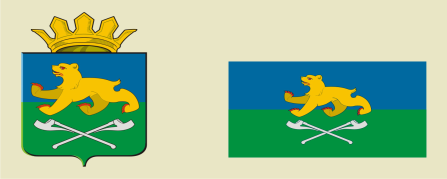 АДМИНИСТРАЦИЯ СЛОБОДО-ТУРИНСКОГОМУНИЦИПАЛЬНОГО РАЙОНАПОСТАНОВЛЕНИЕАДМИНИСТРАЦИЯ СЛОБОДО-ТУРИНСКОГОМУНИЦИПАЛЬНОГО РАЙОНАПОСТАНОВЛЕНИЕ26.12.2023№ 558с. Туринская Слободас. Туринская Слобода